初恋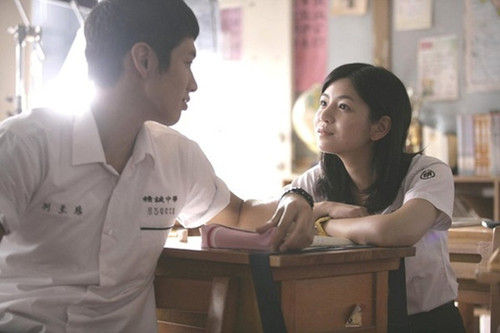 高中最后一年开学后不久，我们班转来了一个男生，不太爱说话，可能是刚到一个新环境，还不太习惯吧。英俊的脸孔、高高的鼻子、浓眉大眼，跟旁边那些幼稚、浮躁的男生比起来，他显得特别成熟。用我同班好友小晴的话来说，他不仅是“帅呆了”，简直是“酷毙了”。尽管爸爸妈妈严格规定我上大学以前不可以交男朋友，我还是被他吸引了。几天以后老师安排他和我坐同桌。我又惊喜又羞怯。开始的时候我不敢跟他说话，整堂课紧张得连手脚都不敢动。不知过了多久，好不容易才专下心来听老师讲课。 下课后，他竟然主动跟我借笔记本，让我十分惊喜。比起小晴的活泼、外向，我算是不太有自信的人，可是我知道学习是我的强项。所以我越来越用功了。很快地，我发现他其实很开朗，而且善良、有礼貌。我渐渐地可以跟他聊些课本以外的事。虽然他对每个人都很友善，但我总觉得我能从他温柔的眼里，读出他的热情和体贴。日子一天一天地过去，我们认识快一年了。 我希望他能在毕业以前向我表白。我们有一个毕业舞会，我等着他来请我当他的舞伴，可是他一直没动静。舞会的前一天，我忍不住问他是否会去舞会。他竟然告诉我他已经请小晴当他的舞伴了，他还说他觉得小晴很天真可爱。我假装不在乎，口是心非地说那太好了。那天我不知道是怎么走回家的， 只觉得跟在我后面追着请我跳舞的小李特别讨厌。我的初恋，还没来得及开花，就被风吹散了。初恋，难道真的不会有结果吗？